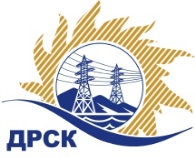 Акционерное Общество«Дальневосточная распределительная сетевая  компания»ПРОТОКОЛ № 511/УКС-Рзаседания Закупочной комиссии по рассмотрению заявок по открытому электронному запросу предложений на право заключения договора на выполнение работ  «Организация ВОЛС до мастерских участков, филиал "Амурские ЭС"» Способ и предмет закупки: открытый электронный запрос предложений  на право заключения Договора на выполнение работ «Организация ВОЛС до мастерских участков, филиал "Амурские ЭС"», закупка 193 ГКПЗ 2016 г.ПРИСУТСТВОВАЛИ:  члены постоянно действующей Закупочной комиссии 2-го уровня АО «ДРСК» .ВОПРОСЫ, ВЫНОСИМЫЕ НА РАССМОТРЕНИЕ ЗАКУПОЧНОЙ КОМИССИИ: О  рассмотрении результатов оценки заявок Участников.О признании заявок соответствующими условиям Документации о закупке.О предварительной ранжировке заявок.О проведении переторжкиРЕШИЛИ:По вопросу № 1:Признать объем полученной информации достаточным для принятия решения.Утвердить цены, полученные на процедуре вскрытия конвертов с заявками участников открытого запроса предложений.По вопросу № 2	Признать заявки ООО "Сириус-М" (675000, Россия, Амурская область, ул. Комсомольская, д. 49),  ООО "ТМ системы" (620043, Свердловская область, г. Екатеринбург, ул.Заводская, 77) соответствующими условиям Документации о закупке и принять их к дальнейшему рассмотрению.По вопросу № 3Утвердить предварительную ранжировку предложений Участников:По вопросу № 4Провести переторжку. Допустить к участию в переторжке предложения следующих участников: ООО "Сириус-М" (675000, Россия, Амурская область, ул. Комсомольская, д. 49),  ООО "ТМ системы" (620043, Свердловская область, г. Екатеринбург, ул. Заводская, 77).Определить форму переторжки: заочная.Назначить переторжку на 16.06.2016 в 16:00 час. (благовещенского времени).Место проведения переторжки: ЭТП b2b-energoОтветственному секретарю Закупочной комиссии уведомить участников, приглашенных к участию в переторжке, о принятом комиссией решенииИсп. Коротаева Т.В.Тел. (4162) 397-205г. Благовещенск«15» июня 2016№Наименование участника и его адрес Цена заявки на участие в закупке1ООО "Сириус-М" (675000, Россия, Амурская область, ул. Комсомольская, д. 49)1 020 000,00 руб. без учета НДС (1 203 600,00 руб. с учетом НДС)2ООО "ТМ системы" (620043, Свердловская область, г. Екатеринбург, ул.Заводская, 77)1 028 000,00 руб. без учета НДС (1 213 040,00 руб. с учетом НДС) Место в предварительной ранжировкеНаименование участника и его адресЦена предложения на участие в закупке без НДС, руб.Балл по неценовой предпочтительности1 местоООО "Сириус-М" (675000, Россия, Амурская область, ул. Комсомольская, д. 49)1 020 000,003,002 местоООО "ТМ системы" (620043, Свердловская область, г. Екатеринбург, ул.Заводская, 77)1 028 000,003,00Ответственный секретарь Закупочной комиссии  2 уровня АО «ДРСК»____________________М.Г. Елисеева